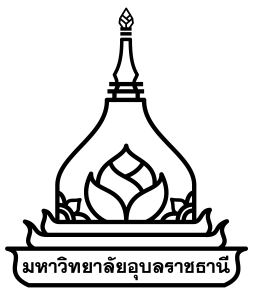 แบบประวัติและผลงานประกอบการพิจารณาเลือกสรรให้ได้รับรางวัลรัตโนบล มหาวิทยาลัยอุบลราชธานี   
ประเภทนิติบุคคลหรือองค์กร ประจำปี ๒๕...……………………………………….๑. หน่วยงานที่เสนอชื่อ……………………………………………………………………………………………………......……………..๒. ข้อมูลนิติบุคคลหรือองค์กรที่ได้รับการเสนอชื่อ๒.๑ ชื่อนิติบุคคลหรือองค์กร.........................................................................................................................วัน/เดือน/ปี ที่ก่อตั้ง ............................................................................................................................ที่อยู่ปัจจุบันเลขที่ ..................หมู่ที่........ชื่อหมู่บ้าน/อาคาร.................................................................ถนน..........................................ตำบล..............................................อำเภอ...........................................จังหวัด.................................................. รหัสไปรษณีย์............................โทรศัพท์..................................โทรสาร...............................อีเมล์...........................................................๒.๒ วัตถุประสงค์ของนิติบุคคลหรือองค์กร ……………………………………………………………………………………………………………....................……………............……………………………………………………………………………………………………………....................……………............……………………………………………………………………………………………………………....................……………............๒.๓ ชื่อผู้แทนหรือเจ้าของนิติบุคคลหรือองค์กร…………………………………………………………………………………………..........…………………....................……………..๒.๔ รางวัลที่ได้รับ (ระบุถ้ามี)       พ.ศ. ๒๕..... ชื่อรางวัล ..........................................................................................................................       พ.ศ. ๒๕..... ชื่อรางวัล ..........................................................................................................................๓. ผลงานที่เสนอ     คำชี้แจง ให้ส่งผลงานทั้งแบบเอกสารและข้อมูลอิเล็กทรอนิกส์ในด้านต่าง ๆ โดยแสดงความสม่ำเสมอหรือต่อเนื่อง ดังนี้๑) ผลงานทางวิชาชีพที่มีคุณภาพอันเป็นที่ยอมรับของชุมชน สังคม ประเทศชาติ อย่างต่อเนื่องสม่ำเสมอ หรือ๒) คุณงามความดีที่ได้รับการยกย่องในระดับชาติหรือนานาชาติ หรือ๓) อุทิศตนเป็นประโยชน์ต่อสังคมหรือมหาวิทยาลัยอย่างต่อเนื่องสม่ำเสมอ๔) เป็นผู้ที่มีความประพฤติและปฏิบัติตนแบบอย่างที่ดีแก่บุคคลทั่วไปวิธีการเขียน๑) เขียนเชิงบรรยายสรุปให้เห็นผลงานการประสบความสำเร็จหรือเกียรติคุณดีเด่นจนเป็นที่ยอมรับหรือการอุทิศตน๒) ให้อ้างอิงตามแบบบรรณานุกรม หรือผลงานกิจกรรม หรือโครงการอ้างอิง (ระบุรายละเอียด)๓) ข้อมูลอื่น ๆ ประกอบการพิจารณา เช่น วีดิทัศน์ Power point ภาพถ่าย หรืออื่น ๆ.....................................................................................................................................................................................................................................................................................................................................................๔. บุคคลที่สามารถขอข้อมูลเพิ่มเติมได้ ๔.๑ ชื่อ-สกุล................................................................................................................................................. ๔.๒ ที่อยู่/สถานที่ทำงาน..............................................................................................................................…………………………………………………………………………………………………………………….....................................…..๔.๓ โทรศัพท์บ้าน................................................... โทรศัพท์มือถือ............................................................      โทรสาร.............................................................๔.๔ อีเมล..................................................................................................................................................... 	คณะ/วิทยาลัย...................................ได้พิจารณาในการประชุมคณะกรรมการประจำคณะ  ครั้งที่ .................. เมื่อวันที่...........................แล้ว เห็นว่านิติบุคคลหรือองค์กร..............................................มีคุณสมบัติครบถ้วน และมีผลงานเป็นที่ประจักษ์ตามหลักเกณฑ์ที่กำหนด  ขอรับรองความถูกต้องของข้อมูล...................................................................        (......................................................................)ตำแหน่ง คณบดี……………….......................................             วันที่.....................................................หมายเหตุ ๑. รายการเอกสารที่หน่วยงานต้องนำส่ง งานมาตรฐานและพัฒนาหลักสูตร กองบริการการศึกษา 
ภายในเวลาที่มหาวิทยาลัยกำหนด จำนวน ๑ ชุด และไฟล์อิเล็กทรอนิกส์ (.docx และ .pdf) ได้แก่๑) แบบประวัติและผลงานบุคคลฯ และไฟล์ภาพถ่าย๒) หลักฐานผลงานเพื่อเสนอพิจารณา๓) ร่างคำประกาศเกียรติคุณ  ๔) เอกสารนำเสนอข้อมูล เช่น ไฟล์นำเสนอ (Power point) วีดิทัศน์ ภายถ่าย หรืออื่น ๆ  ๕) สำเนามติที่ประชุมคณะกรรมการประจำคณะ๒. ให้หน่วยงานส่งรายชื่อผู้นำเสนอต่อที่ประชุมคณะกรรมการสรรหาผู้สมควรได้รับปริญญากิตติมศักดิ์และรางวัลรัตโนบล(ร่าง) คำประกาศเกียรติคุณนิติบุคคลหรือองค์กร…………………………………………………..เพื่อรับรางวัลรัตโนบล
..................................................	สรุปประวัติผลทำงานที่สำคัญโดยสังเขป ผลงานที่ทำที่เด่น/สำคัญ (fact) ด้วยข้อมูลที่ถูกต้องสรุปผลงานที่โดดเด่น ทั้งเชิงปริมาณและคุณภาพ รางวัลสำคัญที่ได้รับ และผลงานที่เป็นประโยชน์
ต่อมหาวิทยาลัยอุบลราชธานี ทั้งเชิงปริมาณและคุณภาพ	
 	คำกล่าวประกาศเกียรติคุณ/ยกย่องชมเชย เป็นการสรุปผลงานเพื่อมอบรางวัลรัตโนบล ต้องศึกษาและอธิบายผลงานให้มีเหตุผล มีน้ำหนัก มีคุณค่า แล้วรวบรวม เรียบเรียงจนตกผลึก นำไปสู่การมอบรางวัลเพื่อการยกย่องเชิดชูเกียรติคุณ โดยเชื่อมโยงกับสิ่งที่กล่าว/ได้ทำมา ให้เห็นเชิงประจักษ์ ให้บรรยายสรุปให้ชัดเจนว่าสมควรได้รับรางวัลรัตโนบลตามหลักเกณฑ์อย่างไร (ความยาวไม่เกิน ๒ หน้ากระดาษเอ ๔ 
ขนาดอักษร ๑๖ px แบบอักษร TH SarabunPSK)แบบตรวจสอบเอกสารประวัติและผลงานของบุคคลเลือกสรรให้ได้รับรางวัลรัตโนบล มหาวิทยาลัยอุบลราชธานีประเภทนิติบุคคลหรือองค์กร ประจำปี ๒๕...ชื่อนิติบุคคลหรือองค์กร .................................................................................................................................... 
			    ลงชื่อ...........................................................ผู้ตรวจสอบเอกสารของคณะ  
                                         (...........................................................)
                                         วันที่.....................................................
----------------------------------------------------------------------------------------------------------------------------------ฝ่ายเลขานุการคณะกรรมการสรรหาฯ รับเรื่องและเอกสารแล้ว  (    ) ครบถ้วน  (    ) ไม่ครบถ้วน .......................................................................................................................                                        ........................................................................................................................                                    ลงชื่อ.........................................................ฝ่ายเลขานุการคณะกรรมการสรรหาฯ 
                                          (.........................................................)
                                         วันที่.....................................................รายการละเอียดข้อมูล เอกสาร หลักฐาน   มี ไม่มี  ๑. คุณสมบัติ๑. คุณสมบัติ๑. คุณสมบัติ๑) ผลงานทางวิชาชีพที่มีคุณภาพอันเป็นที่ยอมรับของชุมชน สังคม ประเทศชาติ อย่างต่อเนื่องสม่ำเสมอ หรือ๒) คุณงามความดีที่ได้รับการยกย่องในระดับชาติหรือนานาชาติ หรือ๓) อุทิศตนเป็นประโยชน์ต่อสังคมหรือมหาวิทยาลัยอย่างต่อเนื่องสม่ำเสมอ๔) เป็นผู้ที่มีความประพฤติและปฏิบัติตนแบบอย่างที่ดีแก่บุคคลทั่วไป๕) ไม่เป็นข้าราชการประจำ พนักงานมหาวิทยาลัย ลูกจ้างทุกประเภทและกรรมการที่มี ส่วนได้เสียในการพิจารณาสรรหาผู้สมควรได้รับรางวัลรัตโนบล๒. ส่งประวัติและผลงาน (ส่งเป็นเอกสารและไฟล์ข้อมูลให้ครบถ้วน)๒. ส่งประวัติและผลงาน (ส่งเป็นเอกสารและไฟล์ข้อมูลให้ครบถ้วน)๒. ส่งประวัติและผลงาน (ส่งเป็นเอกสารและไฟล์ข้อมูลให้ครบถ้วน)    ๑) แบบประวัติและผลงานของบุคคล    ๒) ภาพถ่าย/ไฟล์ภาพ      ๓) หลักฐานผลงานเพื่อเสนอพิจารณา    ๔) ร่างประกาศเกียรติคุณ ไม่เกิน ๒ หน้ากระดาษเอ ๔    ๕) สำเนามติที่ประชุมคณะกรรมการประจำคณะ ๓. การนำเสนอต่อคณะกรรมการ๓. การนำเสนอต่อคณะกรรมการ๓. การนำเสนอต่อคณะกรรมการ    ๑) มี Power point /สื่อ/สิ่งพิมพ์ในการนำเสนอ    ๒) ชื่อผู้นำเสนอต่อที่ประชุมคณะกรรมการสรรหาผู้สมควรได้รับปริญญากิตติมศักดิ์และรางวัลรัตโนบล